План работы консультационного Центра   МБДОУ детского сада №1 «Тополёк» на 2021 – 2022 учебный годГрафик работыконсультационного Центра   МБДОУ детского сада №1 «Тополёк» на 2021 – 2022 учебный год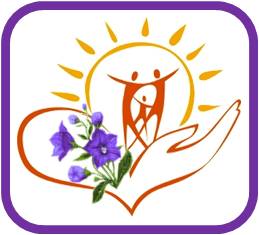                                                                                       УТВЕРЖДАЮЗаведующий МБДОУ детским садом №1 «Тополёк»__________   О.В. СеменоваПриказ №72 от 09.09.2021 годаСроки проведенияПроводимые мероприятияОтветственныйНоябрьПроведение «Дней открытых дверей»(для родителей, чьи дети не посещают детский сад): - организация работы КП; - экскурсия по дошкольному учреждению.Индивидуальная работа специалистов ДОУ   Заведующий МБДОУ  Зам. зав по УВР Инструктор по физической культуреПедагог- психологМузыкальный руководительДекабрь«Что подарить ребёнку на Новый год?»«Веселые забавы на новогодние праздники»Совместная деятельность с детьми (индивидуальная и подгрупповая)Педагог- психологИнструктор по физической культуреМузыкальный руководительИнструктор по физической культуре Музыкальный руководительЯнварь«Ребёнок заикается, что делать?»Индивидуальная работа специалистов ДОУПедагог- психологИнструктор по физической культуреИнструктор по физической культуреПедагог- психологМузыкальный руководительФевраль «Особенности познавательного развития детей»«Игры с ребёнком»Индивидуальная работа специалистов ДОУПедагог- психологИнструктор по физической культуре Музыкальный  руководительИнструктор по физической культуреПедагог- психологМарт «Психофизиологические особенности детей младшего дошкольного возраста»Совместная деятельность с детьми (индивидуальная и подгрупповая)Педагог- психологПедагог-психологИнструктор по физической культуре Музыкальный руководительАпрель«Играя, воспитываем, развиваем, обучаем» Индивидуальная работа специалистов ДОУИнструктор по физической культуреПедагог- психологМузыкальный руководительПедагог-психолог Май«Здоровье ребенка в наших руках».Индивидуальная работа специалистов ДОУПедагог-психологИнструктор по физической культуреМузыкальный руководитель  Педагог-психологУТВЕРЖДАЮЗаведующий МБДОУ детским садом №1 «Тополёк»_________  О.В. СеменоваПриказ №72 от 09.09. 2021 годДень неделиВремя работыФормы работыДеятельность ответственного работника МБДОУ Первый  четверг месяца15.00 – 16.00Консультации для родителей (законных представителей) индивидуальные и подгрупповыеСпециалисты Центра:  – педагог-психолог;Черкасова Е.В.  – инструктор по физическому воспитанию;Ераскина М.В. – музыкальный руководительВторой четверг месяца11.00 – 12.00Совместная деятельность с детьми (индивидуальная и подгрупповая)Специалисты Центра: – педагог-психолог;Черкасова Е.В.  – инструктор по физическому воспитанию;Ераскина М.В. – музыкальный руководительТретий четверг месяца12.00 – 13.00Общие мероприятия для родителей (семинары, тренинги, занятия и т.д.)Специалисты Центра: – педагог-психолог;Черкасова Е.В.  – инструктор по физическому воспитанию;Ераскина М.В. – музыкальный руководитель Четвёртый четверг 
месяца15.00-16.00— Обучающие занятия для родителей, законных представителейСпециалисты Центра:  – педагог-психолог;Черкасова Е.В.  – инструктор по физическому воспитанию;Ераскина М.В. – музыкальный руководитель 